February 2021 7th Grade Boys BB
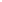 February 2021 7th Grade Boys BB
February 2021 7th Grade Boys BB
February 2021 7th Grade Boys BB
February 2021 7th Grade Boys BB
February 2021 7th Grade Boys BB
February 2021 7th Grade Boys BB

Sunday
Monday
Tuesday
Wednesday
Thursday
Friday
Saturday1Practice6:45-8:002-Groundhog DayPractice4:45-6:1534 Practice4:45-6:155678Practice6:45-8:009 Practice4:45-6:151011Practice 4:45-6:1512-Lincoln's Birthday13Game14-St. Valentine's Day15-President's Day Practice6:45-8:0016 Practice4:45-6:1517-Ash WednesdayGame18Practice4:45-6:151920Game2122-Washington's BirthdayPractice6:45-8:0023 Practice6:45-8:0024Game25Practice4:45-6:152627Game28March 2021
March 2021
March 2021
March 2021
March 2021
March 2021
March 2021

Sunday
Monday
Tuesday
Wednesday
Thursday
Friday
Saturday1NO GYM
OFF2Game in the High School Gym34 Practice4:45-6:155Game678Practice6:45-8:009 Practice4:45-6:151011Game12 Practice4:45-6:15Return:*practices shirt*uniform*sweat suit1314-Daylight Saving Time Begins151617-St. Patrick's Day1819202122232425262728-Palm Sunday293031